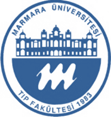 MARMARA ÜNİVERSİTESİTIP FAKÜLTESİFAZ -2 KLİNİK EĞİTİM PROGRAMIDAHİLİ HASTALIKLAR BLOK PROGRAMIMARMARA ÜNİVERSİTESİTIP FAKÜLTESİFAZ -2 KLİNİK EĞİTİM PROGRAMIDAHİLİ HASTALIKLAR BLOK PROGRAMIMARMARA UNIVERSITYSCHOOL OF MEDICINEPHASE–2 CLINICAL EDUCATION PROGRAMINTERNAL MEDICINE BLOCK PROGRAMMARMARA UNIVERSITYSCHOOL OF MEDICINEPHASE–2 CLINICAL EDUCATION PROGRAMINTERNAL MEDICINE BLOCK PROGRAMMARMARA UNIVERSITYSCHOOL OF MEDICINEPHASE–2 CLINICAL EDUCATION PROGRAMINTERNAL MEDICINE BLOCK PROGRAMMARMARA UNIVERSITYSCHOOL OF MEDICINEPHASE–2 CLINICAL EDUCATION PROGRAMINTERNAL MEDICINE BLOCK PROGRAMBlok Koordinatörü / Coordinator of Block Prof., Ali Serdar FAKDahili Hastalıklar– 1 Staj Prog. Koordinatörü            Dahili Hastalıklar–2 Staj Prog. Koordinatörü(Coordinator of Int. Medicine-1 Clerkship Prog.) (Coordinator of Int. Medicine-2 Clerkship Prog.)Prof., Ali Serdar FAK                                                   Assoc. Prof. Arzu VelioğluBlok Koordinatörü / Coordinator of Block Prof., Ali Serdar FAKDahili Hastalıklar– 1 Staj Prog. Koordinatörü            Dahili Hastalıklar–2 Staj Prog. Koordinatörü(Coordinator of Int. Medicine-1 Clerkship Prog.) (Coordinator of Int. Medicine-2 Clerkship Prog.)Prof., Ali Serdar FAK                                                   Assoc. Prof. Arzu VelioğluBlok Koordinatörü / Coordinator of Block Prof., Ali Serdar FAKDahili Hastalıklar– 1 Staj Prog. Koordinatörü            Dahili Hastalıklar–2 Staj Prog. Koordinatörü(Coordinator of Int. Medicine-1 Clerkship Prog.) (Coordinator of Int. Medicine-2 Clerkship Prog.)Prof., Ali Serdar FAK                                                   Assoc. Prof. Arzu VelioğluBlok Koordinatörü / Coordinator of Block Prof., Ali Serdar FAKDahili Hastalıklar– 1 Staj Prog. Koordinatörü            Dahili Hastalıklar–2 Staj Prog. Koordinatörü(Coordinator of Int. Medicine-1 Clerkship Prog.) (Coordinator of Int. Medicine-2 Clerkship Prog.)Prof., Ali Serdar FAK                                                   Assoc. Prof. Arzu VelioğluBlok Koordinatörü / Coordinator of Block Prof., Ali Serdar FAKDahili Hastalıklar– 1 Staj Prog. Koordinatörü            Dahili Hastalıklar–2 Staj Prog. Koordinatörü(Coordinator of Int. Medicine-1 Clerkship Prog.) (Coordinator of Int. Medicine-2 Clerkship Prog.)Prof., Ali Serdar FAK                                                   Assoc. Prof. Arzu VelioğluBlok Koordinatörü / Coordinator of Block Prof., Ali Serdar FAKDahili Hastalıklar– 1 Staj Prog. Koordinatörü            Dahili Hastalıklar–2 Staj Prog. Koordinatörü(Coordinator of Int. Medicine-1 Clerkship Prog.) (Coordinator of Int. Medicine-2 Clerkship Prog.)Prof., Ali Serdar FAK                                                   Assoc. Prof. Arzu VelioğluFaz-2 Koordinatörleri / Phase-2 Coordinators                                                                                            Prof.,  İlker YAĞCI,   (4. Yıl / Year 4)      Prof.,  Tunç  ÖNEŞ, (5. Yıl / Year 5)Faz-2 Koordinatörleri / Phase-2 Coordinators                                                                                            Prof.,  İlker YAĞCI,   (4. Yıl / Year 4)      Prof.,  Tunç  ÖNEŞ, (5. Yıl / Year 5)Faz-2 Koordinatörleri / Phase-2 Coordinators                                                                                            Prof.,  İlker YAĞCI,   (4. Yıl / Year 4)      Prof.,  Tunç  ÖNEŞ, (5. Yıl / Year 5)Faz-2 Koordinatörleri / Phase-2 Coordinators                                                                                            Prof.,  İlker YAĞCI,   (4. Yıl / Year 4)      Prof.,  Tunç  ÖNEŞ, (5. Yıl / Year 5)Faz-2 Koordinatörleri / Phase-2 Coordinators                                                                                            Prof.,  İlker YAĞCI,   (4. Yıl / Year 4)      Prof.,  Tunç  ÖNEŞ, (5. Yıl / Year 5)Faz-2 Koordinatörleri / Phase-2 Coordinators                                                                                            Prof.,  İlker YAĞCI,   (4. Yıl / Year 4)      Prof.,  Tunç  ÖNEŞ, (5. Yıl / Year 5)Blok / Staj Programlarından Sorumlu Başkoordinatör Yardımcısı / Vice-Chief Coordinator(Clerkship / Internship Programs)Prof., Ender DULUNDUAssist. Prof., Rabia ERGELENDeğerlendirmeden Sorumlu Başkoordinatör Yardımcısı / Vice-Chief Coordinator (Assessment)Assoc. Prof., Hasan YANANLIDeğerlendirmeden Sorumlu Başkoordinatör Yardımcısı / Vice-Chief Coordinator (Assessment)Assoc. Prof., Hasan YANANLIDeğerlendirmeden Sorumlu Başkoordinatör Yardımcısı / Vice-Chief Coordinator (Assessment)Assoc. Prof., Hasan YANANLIDeğerlendirmeden Sorumlu Başkoordinatör Yardımcısı / Vice-Chief Coordinator (Assessment)Assoc. Prof., Hasan YANANLIÖğrenci İşlerinden Sorumlu Başkoordinatör Yardımcısı / Vice-Chief Coordinator (Students’ Affairs)Assist. Prof., Can ERZİKKlinik Eğitim Dönemi Başkoordinatörü / Chief Coordinator (Clinical Education)Prof., Dilek İNCE GÜNALKlinik Eğitim Dönemi Başkoordinatörü / Chief Coordinator (Clinical Education)Prof., Dilek İNCE GÜNALKlinik Eğitim Dönemi Başkoordinatörü / Chief Coordinator (Clinical Education)Prof., Dilek İNCE GÜNALKlinik Eğitim Dönemi Başkoordinatörü / Chief Coordinator (Clinical Education)Prof., Dilek İNCE GÜNALKlinik Eğitim Dönemi Başkoordinatörü / Chief Coordinator (Clinical Education)Prof., Dilek İNCE GÜNALKlinik Eğitim Dönemi Başkoordinatörü / Chief Coordinator (Clinical Education)Prof., Dilek İNCE GÜNALTıp Eğitimini Değerlendirme ve Geliştirme Üst Kurulu (TEGEK) Eş-Başkanları /Co-Coordinators of Medical Education Program Evaluation and Development Commission    Prof., Harika ALPAY  &  Prof.,  Özlem SARIKAYATıp Eğitimini Değerlendirme ve Geliştirme Üst Kurulu (TEGEK) Eş-Başkanları /Co-Coordinators of Medical Education Program Evaluation and Development Commission    Prof., Harika ALPAY  &  Prof.,  Özlem SARIKAYATıp Eğitimini Değerlendirme ve Geliştirme Üst Kurulu (TEGEK) Eş-Başkanları /Co-Coordinators of Medical Education Program Evaluation and Development Commission    Prof., Harika ALPAY  &  Prof.,  Özlem SARIKAYATıp Eğitimini Değerlendirme ve Geliştirme Üst Kurulu (TEGEK) Eş-Başkanları /Co-Coordinators of Medical Education Program Evaluation and Development Commission    Prof., Harika ALPAY  &  Prof.,  Özlem SARIKAYATıp Eğitimini Değerlendirme ve Geliştirme Üst Kurulu (TEGEK) Eş-Başkanları /Co-Coordinators of Medical Education Program Evaluation and Development Commission    Prof., Harika ALPAY  &  Prof.,  Özlem SARIKAYATıp Eğitimini Değerlendirme ve Geliştirme Üst Kurulu (TEGEK) Eş-Başkanları /Co-Coordinators of Medical Education Program Evaluation and Development Commission    Prof., Harika ALPAY  &  Prof.,  Özlem SARIKAYA Dekan Yardımcısı / Vice Dean Prof., Ümit ŞEHİRLİ Dekan Yardımcısı / Vice Dean Prof., Ümit ŞEHİRLİ Dekan Yardımcısı / Vice Dean Prof., Ümit ŞEHİRLİDekan / Dean Prof., Osman Hakan GÜNDÜZDekan / Dean Prof., Osman Hakan GÜNDÜZDekan / Dean Prof., Osman Hakan GÜNDÜZDAHİLİ HASTALIKLAR BLOĞU (12 HAFTA) / INTERNAL MEDICINE BLOCK (12 WEEK)DAHİLİ HASTALIKLAR BLOĞU (12 HAFTA) / INTERNAL MEDICINE BLOCK (12 WEEK)DAHİLİ HASTALIKLAR BLOĞU (12 HAFTA) / INTERNAL MEDICINE BLOCK (12 WEEK)DAHİLİ HASTALIKLAR BLOĞU (12 HAFTA) / INTERNAL MEDICINE BLOCK (12 WEEK)DAHİLİ HASTALIKLAR BLOĞU (12 HAFTA) / INTERNAL MEDICINE BLOCK (12 WEEK)DAHİLİ HASTALIKLAR BLOĞU (12 HAFTA) / INTERNAL MEDICINE BLOCK (12 WEEK)DAHİLİ HASTALIKLAR 1 (5 HAFTA) / INTERNAL MEDICINE -1 (5 WEEKDAHİLİ HASTALIKLAR 1 (5 HAFTA) / INTERNAL MEDICINE -1 (5 WEEKDAHİLİ HASTALIKLAR 1 (5 HAFTA) / INTERNAL MEDICINE -1 (5 WEEKDAHİLİ HASTALIKLAR 1 (5 HAFTA) / INTERNAL MEDICINE -1 (5 WEEKDAHİLİ HASTALIKLAR 1 (5 HAFTA) / INTERNAL MEDICINE -1 (5 WEEKDAHİLİ HASTALIKLAR 1 (5 HAFTA) / INTERNAL MEDICINE -1 (5 WEEKCOORDINATOR ANABILIM / BİLİM DALLARI (COORDINATOR DEPARTMENTS)İç Hastalıkları / General Internal MedicineHematoloji / Heamatology Nefroloji / NephrologyEndokrinoloji / Endocrinology  Tıbbi Onkoloji / Medical Oncology Kardiyoloji / CardiologyGöğüs Hastalıkları / Chest MedicineEnfeksiyon Hastalıkları / Infectious DiseasesCOORDINATOR ANABILIM / BİLİM DALLARI (COORDINATOR DEPARTMENTS)İç Hastalıkları / General Internal MedicineHematoloji / Heamatology Nefroloji / NephrologyEndokrinoloji / Endocrinology  Tıbbi Onkoloji / Medical Oncology Kardiyoloji / CardiologyGöğüs Hastalıkları / Chest MedicineEnfeksiyon Hastalıkları / Infectious DiseasesCOORDINATOR ANABILIM / BİLİM DALLARI (COORDINATOR DEPARTMENTS)İç Hastalıkları / General Internal MedicineHematoloji / Heamatology Nefroloji / NephrologyEndokrinoloji / Endocrinology  Tıbbi Onkoloji / Medical Oncology Kardiyoloji / CardiologyGöğüs Hastalıkları / Chest MedicineEnfeksiyon Hastalıkları / Infectious DiseasesKATKI VEREN ANABILIM/BİLİM DALLARI  (SUPPORTER DEPARTMENTS)Göğüs Cerrahisi / Thoracic SurgerySpor Fizyolojisi / Sports PhysiologyRadyasyon Onkolojisi / Radiation OncologyGenel Cerrahi / General Surgery KATKI VEREN ANABILIM/BİLİM DALLARI  (SUPPORTER DEPARTMENTS)Göğüs Cerrahisi / Thoracic SurgerySpor Fizyolojisi / Sports PhysiologyRadyasyon Onkolojisi / Radiation OncologyGenel Cerrahi / General Surgery KATKI VEREN ANABILIM/BİLİM DALLARI  (SUPPORTER DEPARTMENTS)Göğüs Cerrahisi / Thoracic SurgerySpor Fizyolojisi / Sports PhysiologyRadyasyon Onkolojisi / Radiation OncologyGenel Cerrahi / General Surgery TÜM PROGRAMLAR İÇİN ORTAK ANABİLİM DALLARI / LINES              Radyoloji / Radiology                                                               Tıbbi Mikrobiyoloji / Medical Microbiology   Tıbbi Patoloji / Medical Pathology                                                  Tıbbi Biyokimya / Medical BiochemistryTÜM PROGRAMLAR İÇİN ORTAK ANABİLİM DALLARI / LINES              Radyoloji / Radiology                                                               Tıbbi Mikrobiyoloji / Medical Microbiology   Tıbbi Patoloji / Medical Pathology                                                  Tıbbi Biyokimya / Medical BiochemistryTÜM PROGRAMLAR İÇİN ORTAK ANABİLİM DALLARI / LINES              Radyoloji / Radiology                                                               Tıbbi Mikrobiyoloji / Medical Microbiology   Tıbbi Patoloji / Medical Pathology                                                  Tıbbi Biyokimya / Medical BiochemistryTÜM PROGRAMLAR İÇİN ORTAK ANABİLİM DALLARI / LINES              Radyoloji / Radiology                                                               Tıbbi Mikrobiyoloji / Medical Microbiology   Tıbbi Patoloji / Medical Pathology                                                  Tıbbi Biyokimya / Medical BiochemistryTÜM PROGRAMLAR İÇİN ORTAK ANABİLİM DALLARI / LINES              Radyoloji / Radiology                                                               Tıbbi Mikrobiyoloji / Medical Microbiology   Tıbbi Patoloji / Medical Pathology                                                  Tıbbi Biyokimya / Medical BiochemistryTÜM PROGRAMLAR İÇİN ORTAK ANABİLİM DALLARI / LINES              Radyoloji / Radiology                                                               Tıbbi Mikrobiyoloji / Medical Microbiology   Tıbbi Patoloji / Medical Pathology                                                  Tıbbi Biyokimya / Medical BiochemistrySTAJ PROGRAMI ÖĞRENİM HEDEFLERİKalp – damar, göğüs, hematolojik ve onkolojik hastalıklar(ı) ile ilgili bilgileri entegre ederek karşılaşılan problemleri / durumları analiz etme, çözüme yönelik karar ve öneri oluşturma yollarını anlama.Temel klinik becerilerde yeterlik kazanma.Hasta ve hastalık süreci ile sağlık bakımı süreci yönetimi anlama.Hasta ve yakınlarıyla, birlikte klinik deneyim yaşadığı sağlık ekibiyle etkin iletişim kurma, işbirliğine ve ekip çalışmasına açık olma.Mesleki, toplumsal ve bireysel değerleri gözetme ve bu değerlere uygun davranış geliştirme.Sağlık sistemleri ve politikalarını eleştirel olarak değerlendirerek sağlık uygulamaları sırasında hasta ve toplum yararını gözetme.    Reflektif düşünme ve uygulama becerilerini geliştirme, sürekli bireysel / mesleki gelişime açık olma.STAJ PROGRAMI ÖĞRENİM HEDEFLERİKalp – damar, göğüs, hematolojik ve onkolojik hastalıklar(ı) ile ilgili bilgileri entegre ederek karşılaşılan problemleri / durumları analiz etme, çözüme yönelik karar ve öneri oluşturma yollarını anlama.Temel klinik becerilerde yeterlik kazanma.Hasta ve hastalık süreci ile sağlık bakımı süreci yönetimi anlama.Hasta ve yakınlarıyla, birlikte klinik deneyim yaşadığı sağlık ekibiyle etkin iletişim kurma, işbirliğine ve ekip çalışmasına açık olma.Mesleki, toplumsal ve bireysel değerleri gözetme ve bu değerlere uygun davranış geliştirme.Sağlık sistemleri ve politikalarını eleştirel olarak değerlendirerek sağlık uygulamaları sırasında hasta ve toplum yararını gözetme.    Reflektif düşünme ve uygulama becerilerini geliştirme, sürekli bireysel / mesleki gelişime açık olma.STAJ PROGRAMI ÖĞRENİM HEDEFLERİKalp – damar, göğüs, hematolojik ve onkolojik hastalıklar(ı) ile ilgili bilgileri entegre ederek karşılaşılan problemleri / durumları analiz etme, çözüme yönelik karar ve öneri oluşturma yollarını anlama.Temel klinik becerilerde yeterlik kazanma.Hasta ve hastalık süreci ile sağlık bakımı süreci yönetimi anlama.Hasta ve yakınlarıyla, birlikte klinik deneyim yaşadığı sağlık ekibiyle etkin iletişim kurma, işbirliğine ve ekip çalışmasına açık olma.Mesleki, toplumsal ve bireysel değerleri gözetme ve bu değerlere uygun davranış geliştirme.Sağlık sistemleri ve politikalarını eleştirel olarak değerlendirerek sağlık uygulamaları sırasında hasta ve toplum yararını gözetme.    Reflektif düşünme ve uygulama becerilerini geliştirme, sürekli bireysel / mesleki gelişime açık olma.STAJ PROGRAMI ÖĞRENİM HEDEFLERİKalp – damar, göğüs, hematolojik ve onkolojik hastalıklar(ı) ile ilgili bilgileri entegre ederek karşılaşılan problemleri / durumları analiz etme, çözüme yönelik karar ve öneri oluşturma yollarını anlama.Temel klinik becerilerde yeterlik kazanma.Hasta ve hastalık süreci ile sağlık bakımı süreci yönetimi anlama.Hasta ve yakınlarıyla, birlikte klinik deneyim yaşadığı sağlık ekibiyle etkin iletişim kurma, işbirliğine ve ekip çalışmasına açık olma.Mesleki, toplumsal ve bireysel değerleri gözetme ve bu değerlere uygun davranış geliştirme.Sağlık sistemleri ve politikalarını eleştirel olarak değerlendirerek sağlık uygulamaları sırasında hasta ve toplum yararını gözetme.    Reflektif düşünme ve uygulama becerilerini geliştirme, sürekli bireysel / mesleki gelişime açık olma.LEARNING OBJECTIVES of CLERKSHIP PROGRAM Analyzing problems, understanding decision making and problem solving processes by integrating knowledge related with cardiovascular, chest, hematologic and oncological diseases.Gaining competencies in basic clinical skillsUnderstanding patient, disease and health care process managementEffective communication with patients, their relatives and  health team; being open to collaboration and team workTaking care of professional, societal and individual values, and develop behaviors accordinglyTaking care of patient and public benefit in medical practices by critical appraisal of the health systems and health policiesLEARNING OBJECTIVES of CLERKSHIP PROGRAM Analyzing problems, understanding decision making and problem solving processes by integrating knowledge related with cardiovascular, chest, hematologic and oncological diseases.Gaining competencies in basic clinical skillsUnderstanding patient, disease and health care process managementEffective communication with patients, their relatives and  health team; being open to collaboration and team workTaking care of professional, societal and individual values, and develop behaviors accordinglyTaking care of patient and public benefit in medical practices by critical appraisal of the health systems and health policiesDAHİLİ HASTALIKLAR 2 (5 HAFTA) / INTERNAL MEDICINE -2 (5 WEEK)DAHİLİ HASTALIKLAR 2 (5 HAFTA) / INTERNAL MEDICINE -2 (5 WEEK)DAHİLİ HASTALIKLAR 2 (5 HAFTA) / INTERNAL MEDICINE -2 (5 WEEK)DAHİLİ HASTALIKLAR 2 (5 HAFTA) / INTERNAL MEDICINE -2 (5 WEEK)DAHİLİ HASTALIKLAR 2 (5 HAFTA) / INTERNAL MEDICINE -2 (5 WEEK)DAHİLİ HASTALIKLAR 2 (5 HAFTA) / INTERNAL MEDICINE -2 (5 WEEK)COORDINATOR ANABILIM / BİLİM DALLARI (COORDINATOR DEPARTMENTS)İç Hastalıkları / General Internal Medicine Endokrinoloji / Endocrinology  Gastroenteroloji / GastroenterologyHematoloji/HematologyNefroloji / NephrologyRomatoloji / Rheumatology Tıbbi Onkoloji / Medical OncologyEnfeksiyon Hastalıkları / Infectious DiseasesCOORDINATOR ANABILIM / BİLİM DALLARI (COORDINATOR DEPARTMENTS)İç Hastalıkları / General Internal Medicine Endokrinoloji / Endocrinology  Gastroenteroloji / GastroenterologyHematoloji/HematologyNefroloji / NephrologyRomatoloji / Rheumatology Tıbbi Onkoloji / Medical OncologyEnfeksiyon Hastalıkları / Infectious DiseasesCOORDINATOR ANABILIM / BİLİM DALLARI (COORDINATOR DEPARTMENTS)İç Hastalıkları / General Internal Medicine Endokrinoloji / Endocrinology  Gastroenteroloji / GastroenterologyHematoloji/HematologyNefroloji / NephrologyRomatoloji / Rheumatology Tıbbi Onkoloji / Medical OncologyEnfeksiyon Hastalıkları / Infectious Diseases     KATKI VEREN ANABILIM/BİLİM DALLARI  (SUPPORTER DEPARTMENTS)Göğüs Cerrahisi / Thoracic SurgeryGenel Cerrahi / General SurgeryRuh Sağlığı ve Hastalıkları / PsychiatryTıbbi Biyoloji / Medical Biologyİmmunoloji / Immunology     KATKI VEREN ANABILIM/BİLİM DALLARI  (SUPPORTER DEPARTMENTS)Göğüs Cerrahisi / Thoracic SurgeryGenel Cerrahi / General SurgeryRuh Sağlığı ve Hastalıkları / PsychiatryTıbbi Biyoloji / Medical Biologyİmmunoloji / Immunology     KATKI VEREN ANABILIM/BİLİM DALLARI  (SUPPORTER DEPARTMENTS)Göğüs Cerrahisi / Thoracic SurgeryGenel Cerrahi / General SurgeryRuh Sağlığı ve Hastalıkları / PsychiatryTıbbi Biyoloji / Medical Biologyİmmunoloji / ImmunologyTÜM PROGRAMLAR İÇİN ORTAK ANABİLİM DALLARI / LINES                   Radyoloji / Radiology                                                                        Tıbbi Mikrobiyoloji / Medical Microbiology   Tıbbi Patoloji / Medical Pathology                                                     Tıbbi Biyokimya / Medical BiochemistryTÜM PROGRAMLAR İÇİN ORTAK ANABİLİM DALLARI / LINES                   Radyoloji / Radiology                                                                        Tıbbi Mikrobiyoloji / Medical Microbiology   Tıbbi Patoloji / Medical Pathology                                                     Tıbbi Biyokimya / Medical BiochemistryTÜM PROGRAMLAR İÇİN ORTAK ANABİLİM DALLARI / LINES                   Radyoloji / Radiology                                                                        Tıbbi Mikrobiyoloji / Medical Microbiology   Tıbbi Patoloji / Medical Pathology                                                     Tıbbi Biyokimya / Medical BiochemistryTÜM PROGRAMLAR İÇİN ORTAK ANABİLİM DALLARI / LINES                   Radyoloji / Radiology                                                                        Tıbbi Mikrobiyoloji / Medical Microbiology   Tıbbi Patoloji / Medical Pathology                                                     Tıbbi Biyokimya / Medical BiochemistryTÜM PROGRAMLAR İÇİN ORTAK ANABİLİM DALLARI / LINES                   Radyoloji / Radiology                                                                        Tıbbi Mikrobiyoloji / Medical Microbiology   Tıbbi Patoloji / Medical Pathology                                                     Tıbbi Biyokimya / Medical BiochemistryTÜM PROGRAMLAR İÇİN ORTAK ANABİLİM DALLARI / LINES                   Radyoloji / Radiology                                                                        Tıbbi Mikrobiyoloji / Medical Microbiology   Tıbbi Patoloji / Medical Pathology                                                     Tıbbi Biyokimya / Medical BiochemistrySTAJ PROGRAMI ÖĞRENİM HEDEFLERİEnfeksiyöz, gastro-intestinal, endokrinolojik, nefrolojik ve romatolojik hastalıklarla ilgili bilgileri entegre ederek karşılaşılan problemleri / durumları analiz etme, çözüme yönelik karar ve öneri oluşturma yollarını anlama.Temel klinik becerilerde yeterlik kazanma.Hasta ve hastalık süreci ile sağlık bakımı süreci yönetimi anlama.Hasta ve yakınlarıyla, birlikte klinik deneyim yaşadığı sağlık ekibiyle etkin iletişim kurma, işbirliğine ve ekip çalışmasına açık olma.Mesleki, toplumsal ve bireysel değerleri gözetme ve bu değerlere uygun davranış geliştirme.Sağlık sistemleri ve politikalarını eleştirel olarak değerlendirerek sağlık uygulamaları sırasında hasta ve toplum yararını gözetme.    Reflektif düşünme ve uygulama becerilerini geliştirme, sürekli bireysel / mesleki gelişime açık olma.STAJ PROGRAMI ÖĞRENİM HEDEFLERİEnfeksiyöz, gastro-intestinal, endokrinolojik, nefrolojik ve romatolojik hastalıklarla ilgili bilgileri entegre ederek karşılaşılan problemleri / durumları analiz etme, çözüme yönelik karar ve öneri oluşturma yollarını anlama.Temel klinik becerilerde yeterlik kazanma.Hasta ve hastalık süreci ile sağlık bakımı süreci yönetimi anlama.Hasta ve yakınlarıyla, birlikte klinik deneyim yaşadığı sağlık ekibiyle etkin iletişim kurma, işbirliğine ve ekip çalışmasına açık olma.Mesleki, toplumsal ve bireysel değerleri gözetme ve bu değerlere uygun davranış geliştirme.Sağlık sistemleri ve politikalarını eleştirel olarak değerlendirerek sağlık uygulamaları sırasında hasta ve toplum yararını gözetme.    Reflektif düşünme ve uygulama becerilerini geliştirme, sürekli bireysel / mesleki gelişime açık olma.STAJ PROGRAMI ÖĞRENİM HEDEFLERİEnfeksiyöz, gastro-intestinal, endokrinolojik, nefrolojik ve romatolojik hastalıklarla ilgili bilgileri entegre ederek karşılaşılan problemleri / durumları analiz etme, çözüme yönelik karar ve öneri oluşturma yollarını anlama.Temel klinik becerilerde yeterlik kazanma.Hasta ve hastalık süreci ile sağlık bakımı süreci yönetimi anlama.Hasta ve yakınlarıyla, birlikte klinik deneyim yaşadığı sağlık ekibiyle etkin iletişim kurma, işbirliğine ve ekip çalışmasına açık olma.Mesleki, toplumsal ve bireysel değerleri gözetme ve bu değerlere uygun davranış geliştirme.Sağlık sistemleri ve politikalarını eleştirel olarak değerlendirerek sağlık uygulamaları sırasında hasta ve toplum yararını gözetme.    Reflektif düşünme ve uygulama becerilerini geliştirme, sürekli bireysel / mesleki gelişime açık olma.LEARNING OBJECTIVES of CLERKSHIP PROGRAM Analyzing problems, understanding decision making and problem solving processes by integrating knowledge related with infectious, gastrointestinal, endocrinological, nephrological and rheumatological diseases. Gaining competencies in basic clinical skillsUnderstanding patient, disease and health care process managementEffective communication with patients, their relatives and  health team; being open to collaboration and team workTaking care of professional, societal and individual values, and develop behaviors accordinglyTaking care of patient and public benefit in medical practices by critical appraisal of the health systems and health policiesLEARNING OBJECTIVES of CLERKSHIP PROGRAM Analyzing problems, understanding decision making and problem solving processes by integrating knowledge related with infectious, gastrointestinal, endocrinological, nephrological and rheumatological diseases. Gaining competencies in basic clinical skillsUnderstanding patient, disease and health care process managementEffective communication with patients, their relatives and  health team; being open to collaboration and team workTaking care of professional, societal and individual values, and develop behaviors accordinglyTaking care of patient and public benefit in medical practices by critical appraisal of the health systems and health policiesLEARNING OBJECTIVES of CLERKSHIP PROGRAM Analyzing problems, understanding decision making and problem solving processes by integrating knowledge related with infectious, gastrointestinal, endocrinological, nephrological and rheumatological diseases. Gaining competencies in basic clinical skillsUnderstanding patient, disease and health care process managementEffective communication with patients, their relatives and  health team; being open to collaboration and team workTaking care of professional, societal and individual values, and develop behaviors accordinglyTaking care of patient and public benefit in medical practices by critical appraisal of the health systems and health policiesOKUMA/ÇALIŞMA MATERYALLERİ (READING/STUDYING MATERIALS)Harrison's Principles of Internal Medicine. Cecil’s Essentials of Medicine.CURRENT Medical Diagnosis and Treatment Yetişkinde Fizik Muayene Temel Yöntemler (Marmara Üniversitesi Tıp Fakültesi, İç Hastalıkları ABD)ACİL Tıbbi Yaklaşımlar (Marmara Üniversitesi Tıp Fakültesi, İç Hastalıkları ABD)EKG Akıl Notları; Prof. Dr. Ali Serdar Fak, 2016 (Güneş Tıp Kitapevleri ISBN 9789752776241)Current Diagnosis and Treatment in Cardiology, Michael Crawford Lange Medical Books, McGraw Hill,Pathophysiology of Heart Disease, Leonard S. Lilly, Lea & Febiger,Manual of Cardiovascular Medicine, 3rd Edition, Brian P Griffin, Eric J. Topol, Lippincott Williams & Wilkins,Netter’s Cardiology, Marschall S Runge, Magnus Ohman, Icon Learning SystemsPocket Guide to ECG Diagnosis,   Edward K.Chung, First edition, Blackwell Science.OKUMA/ÇALIŞMA MATERYALLERİ (READING/STUDYING MATERIALS)Harrison's Principles of Internal Medicine. Cecil’s Essentials of Medicine.CURRENT Medical Diagnosis and Treatment Yetişkinde Fizik Muayene Temel Yöntemler (Marmara Üniversitesi Tıp Fakültesi, İç Hastalıkları ABD)ACİL Tıbbi Yaklaşımlar (Marmara Üniversitesi Tıp Fakültesi, İç Hastalıkları ABD)EKG Akıl Notları; Prof. Dr. Ali Serdar Fak, 2016 (Güneş Tıp Kitapevleri ISBN 9789752776241)Current Diagnosis and Treatment in Cardiology, Michael Crawford Lange Medical Books, McGraw Hill,Pathophysiology of Heart Disease, Leonard S. Lilly, Lea & Febiger,Manual of Cardiovascular Medicine, 3rd Edition, Brian P Griffin, Eric J. Topol, Lippincott Williams & Wilkins,Netter’s Cardiology, Marschall S Runge, Magnus Ohman, Icon Learning SystemsPocket Guide to ECG Diagnosis,   Edward K.Chung, First edition, Blackwell Science.OKUMA/ÇALIŞMA MATERYALLERİ (READING/STUDYING MATERIALS)Harrison's Principles of Internal Medicine. Cecil’s Essentials of Medicine.CURRENT Medical Diagnosis and Treatment Yetişkinde Fizik Muayene Temel Yöntemler (Marmara Üniversitesi Tıp Fakültesi, İç Hastalıkları ABD)ACİL Tıbbi Yaklaşımlar (Marmara Üniversitesi Tıp Fakültesi, İç Hastalıkları ABD)EKG Akıl Notları; Prof. Dr. Ali Serdar Fak, 2016 (Güneş Tıp Kitapevleri ISBN 9789752776241)Current Diagnosis and Treatment in Cardiology, Michael Crawford Lange Medical Books, McGraw Hill,Pathophysiology of Heart Disease, Leonard S. Lilly, Lea & Febiger,Manual of Cardiovascular Medicine, 3rd Edition, Brian P Griffin, Eric J. Topol, Lippincott Williams & Wilkins,Netter’s Cardiology, Marschall S Runge, Magnus Ohman, Icon Learning SystemsPocket Guide to ECG Diagnosis,   Edward K.Chung, First edition, Blackwell Science.OKUMA/ÇALIŞMA MATERYALLERİ (READING/STUDYING MATERIALS)Harrison's Principles of Internal Medicine. Cecil’s Essentials of Medicine.CURRENT Medical Diagnosis and Treatment Yetişkinde Fizik Muayene Temel Yöntemler (Marmara Üniversitesi Tıp Fakültesi, İç Hastalıkları ABD)ACİL Tıbbi Yaklaşımlar (Marmara Üniversitesi Tıp Fakültesi, İç Hastalıkları ABD)EKG Akıl Notları; Prof. Dr. Ali Serdar Fak, 2016 (Güneş Tıp Kitapevleri ISBN 9789752776241)Current Diagnosis and Treatment in Cardiology, Michael Crawford Lange Medical Books, McGraw Hill,Pathophysiology of Heart Disease, Leonard S. Lilly, Lea & Febiger,Manual of Cardiovascular Medicine, 3rd Edition, Brian P Griffin, Eric J. Topol, Lippincott Williams & Wilkins,Netter’s Cardiology, Marschall S Runge, Magnus Ohman, Icon Learning SystemsPocket Guide to ECG Diagnosis,   Edward K.Chung, First edition, Blackwell Science.OKUMA/ÇALIŞMA MATERYALLERİ (READING/STUDYING MATERIALS)Harrison's Principles of Internal Medicine. Cecil’s Essentials of Medicine.CURRENT Medical Diagnosis and Treatment Yetişkinde Fizik Muayene Temel Yöntemler (Marmara Üniversitesi Tıp Fakültesi, İç Hastalıkları ABD)ACİL Tıbbi Yaklaşımlar (Marmara Üniversitesi Tıp Fakültesi, İç Hastalıkları ABD)EKG Akıl Notları; Prof. Dr. Ali Serdar Fak, 2016 (Güneş Tıp Kitapevleri ISBN 9789752776241)Current Diagnosis and Treatment in Cardiology, Michael Crawford Lange Medical Books, McGraw Hill,Pathophysiology of Heart Disease, Leonard S. Lilly, Lea & Febiger,Manual of Cardiovascular Medicine, 3rd Edition, Brian P Griffin, Eric J. Topol, Lippincott Williams & Wilkins,Netter’s Cardiology, Marschall S Runge, Magnus Ohman, Icon Learning SystemsPocket Guide to ECG Diagnosis,   Edward K.Chung, First edition, Blackwell Science.OKUMA/ÇALIŞMA MATERYALLERİ (READING/STUDYING MATERIALS)Harrison's Principles of Internal Medicine. Cecil’s Essentials of Medicine.CURRENT Medical Diagnosis and Treatment Yetişkinde Fizik Muayene Temel Yöntemler (Marmara Üniversitesi Tıp Fakültesi, İç Hastalıkları ABD)ACİL Tıbbi Yaklaşımlar (Marmara Üniversitesi Tıp Fakültesi, İç Hastalıkları ABD)EKG Akıl Notları; Prof. Dr. Ali Serdar Fak, 2016 (Güneş Tıp Kitapevleri ISBN 9789752776241)Current Diagnosis and Treatment in Cardiology, Michael Crawford Lange Medical Books, McGraw Hill,Pathophysiology of Heart Disease, Leonard S. Lilly, Lea & Febiger,Manual of Cardiovascular Medicine, 3rd Edition, Brian P Griffin, Eric J. Topol, Lippincott Williams & Wilkins,Netter’s Cardiology, Marschall S Runge, Magnus Ohman, Icon Learning SystemsPocket Guide to ECG Diagnosis,   Edward K.Chung, First edition, Blackwell Science.DAHİLİYE STAJI SINAV DEĞERLENDİRMESİStajı başarı ile tamamlamak için; çoktan seçmeli test sınavı, görsel sınav ve sözlü sınav uygulanacaktır.Staj sonu yazılı sınav soruları elektronik ortamda KEYPS (Kurumsal Eğitim Yönetimi ve Planlama Sistemi) üzerinden oluşturulacaktır.Sözlü sınav için yapılandırılmış sözlü sınav tutanağı kullanılacaktır.Test sınavından elde edilen puanın %65’ i, görsel sınavdan alınacak en çok 5 puan ve sözlü sınavından alınacak en çok 30 puanın toplamı bitirme noyu olacaktır.EXAMINATION of CLERKSHIP PROGRAM To graduate successfully, you will undergo examination which includes 100 multi-choice written exam, visual exam and face to face exam. The written exam questions will obtain from KEYPS (Kurumsal Eğitim Yönetimi ve Planlama Sistemi). The Structured Oral exam form will use for oral exam.Total point will be sum of 65% of written exam, maximum 5 points for visual exam and maximum 30 points for oral exam.INTERNAL MEDICINE BLOCK - SEMIOLOGY - GROUP  1 and 2INTERNAL MEDICINE BLOCK - SEMIOLOGY - GROUP  1 and 2INTERNAL MEDICINE BLOCK - SEMIOLOGY - GROUP  1 and 2INTERNAL MEDICINE BLOCK - SEMIOLOGY - GROUP  1 and 2INTERNAL MEDICINE BLOCK - SEMIOLOGY - GROUP  1 and 2INTERNAL MEDICINE BLOCK - SEMIOLOGY - GROUP  1 and 21. WEEK- Sep 23th, 2019 – Sep 27th, 20191. WEEK- Sep 23th, 2019 – Sep 27th, 20191. WEEK- Sep 23th, 2019 – Sep 27th, 20191. WEEK- Sep 23th, 2019 – Sep 27th, 20191. WEEK- Sep 23th, 2019 – Sep 27th, 20191. WEEK- Sep 23th, 2019 – Sep 27th, 2019MONDAY TUESDAY WEDNESDAY THURSDAY FRIDAY09:30- 10:20Relationship between patients and doctors:“On being a doctor”Ali Serdar FakBed-sideHistory TakingVolkan Korten (A)Mehmet Koç (B)Sena Tokay (C)Fulden Yumuk (D)Haner Direskeneli (E)Tayfur Toptaş (F)Emel Eryüksel (G)Ozan Kocakaya (H)Nevsun İnanç (I) Bukent Ertürk Şengel (J)Zekaver Odabaşı (K)Tülin Tuğlular (L)Bed-sideHistory TakingFeyza Gündüz (A) Serhan Tuğlular (B)Ali Serdar Fak (C)Hülya Gözü (D)Osman Özdoğan (E)Dilek Gogas (F)Adnan Giral (G)Aslı Tufan Çinçin (H)Lütfiye Mülazımoğlu (I)Özlen Atuğ (J) Hüseyin Bilgin (K)Sait Karakurt (L)Bed-sideHistory TakingOsman YeşildağOkan EdoğanBülent MutluNurten SayarBeste ÖzbenAlper KepezAltuğ ÇinçinMurat SünbülHalil AtaşBed-sideExamination of the Cardiovascular SystemOsman YeşildağOkan EdoğanBülent MutluNurten SayarBeste ÖzbenAlper KepezAltuğ ÇinçinMurat SünbülHalil Ataş10:20- 11:10Orientation to Internal Medicine I & II Education ProgramTour of wards, departmentsAli Serdar Fak(Program Coordinator)Bed-sideHistory TakingVolkan Korten (A)Mehmet Koç (B)Sena Tokay (C)Fulden Yumuk (D)Haner Direskeneli (E)Tayfur Toptaş (F)Emel Eryüksel (G)Ozan Kocakaya (H)Nevsun İnanç (I) Bukent Ertürk Şengel (J)Zekaver Odabaşı (K)Tülin Tuğlular (L)Bed-sideHistory TakingFeyza Gündüz (A) Serhan Tuğlular (B)Ali Serdar Fak (C)Hülya Gözü (D)Osman Özdoğan (E)Dilek Gogas (F)Adnan Giral (G)Aslı Tufan Çinçin (H)Lütfiye Mülazımoğlu (I)Özlen Atuğ (J) Hüseyin Bilgin (K)Sait Karakurt (L)Bed-sideHistory TakingOsman YeşildağOkan EdoğanBülent MutluNurten SayarBeste ÖzbenAlper KepezAltuğ ÇinçinMurat SünbülHalil AtaşBed-sideExamination of the Cardiovascular SystemOsman YeşildağOkan EdoğanBülent MutluNurten SayarBeste ÖzbenAlper KepezAltuğ ÇinçinMurat SünbülHalil Ataş11:30- 12:00Orientation to Internal Medicine I & II Education ProgramTour of wards, departmentsAli Serdar Fak(Program Coordinator)Bed-sideHistory TakingVolkan Korten (A)Mehmet Koç (B)Sena Tokay (C)Fulden Yumuk (D)Haner Direskeneli (E)Tayfur Toptaş (F)Emel Eryüksel (G)Ozan Kocakaya (H)Nevsun İnanç (I) Bukent Ertürk Şengel (J)Zekaver Odabaşı (K)Tülin Tuğlular (L)Bed-sideHistory TakingFeyza Gündüz (A) Serhan Tuğlular (B)Ali Serdar Fak (C)Hülya Gözü (D)Osman Özdoğan (E)Dilek Gogas (F)Adnan Giral (G)Aslı Tufan Çinçin (H)Lütfiye Mülazımoğlu (I)Özlen Atuğ (J) Hüseyin Bilgin (K)Sait Karakurt (L)Bed-sideHistory TakingOsman YeşildağOkan EdoğanBülent MutluNurten SayarBeste ÖzbenAlper KepezAltuğ ÇinçinMurat SünbülHalil AtaşBed-sideExamination of the Cardiovascular SystemOsman YeşildağOkan EdoğanBülent MutluNurten SayarBeste ÖzbenAlper KepezAltuğ ÇinçinMurat SünbülHalil Ataş13:30- 14:30History taking(Practical issues)Volkan Korten, (Ali Serdar Fak)Professionalism and counseling session(Individual and professional development and counseling)LectureApproach to the patient with GIS symptoms and signs   Osman Özdoğan,(Adnan Giral)LectureApproach to the patient with cardiac symptoms Murat Sünbül14:30- 15:30LectureApproach to the patient with pulmonary symptoms and signsŞehnaz Olgun Yıldızeli(Sait Karakurt) Professionalism and counseling session(Individual and professional development and counseling)LectureApproach to the patient with cardiac signsMurat Sünbül15:30- 16:30INTERNAL MEDICINE BLOCK – SEMIOLOGY - GROUP 1 and  2INTERNAL MEDICINE BLOCK – SEMIOLOGY - GROUP 1 and  2INTERNAL MEDICINE BLOCK – SEMIOLOGY - GROUP 1 and  2INTERNAL MEDICINE BLOCK – SEMIOLOGY - GROUP 1 and  2INTERNAL MEDICINE BLOCK – SEMIOLOGY - GROUP 1 and  2INTERNAL MEDICINE BLOCK – SEMIOLOGY - GROUP 1 and  22. WEEK- Sep 30st, 2019 – Oct 04th, 20192. WEEK- Sep 30st, 2019 – Oct 04th, 20192. WEEK- Sep 30st, 2019 – Oct 04th, 20192. WEEK- Sep 30st, 2019 – Oct 04th, 20192. WEEK- Sep 30st, 2019 – Oct 04th, 20192. WEEK- Sep 30st, 2019 – Oct 04th, 2019MONDAY TUESDAY WEDNESDAY THURSDAY FRIDAY09:30- 12:00Bed-sideExamination of the head and neckFergün A. Yılmaz (A)Dilek Yavuz Gogas (B)Fulden Yumuk (C)Hülya Gözü (D)Arzu Velioğlu (E)Fatma Alibaz (F)Tayfur Toptaş (G)Emel Eryüksel (H)Ozan Kocakaya (I)Lütfiye Mülazımoğlu (J)  Yusuf Yılmaz (K)Zekaver Odabaşı (L)Bed-sideChest and Respiratory SystemTurgay Çelikel (A)Berrin Ceyhan (B)Sait Karakurt (C)Emel Eryüksel (D)Şehnaz Yıldızeli (E)Hüseyin Bilgin (F)Sena Tokay (G)Baran Balcan (H)Faysal Dane (I)Hakkı Arıkan (J)Mehmet Koç (K)Fatma Alibaz (L)Bed-sideExamination of the AbdomenOsman Özdoğan (A)Adnan Giral (B)Özlen Atuğ (C)Yeşim Alahdab (D)Yusuf Yılmaz (E)Feyza Gündüz (F)Ebru Aşıcıoğlu (G)Arzu Velioğlu (H)Aslı Tufan Çinçin (I)Buket Ertürk Şengel (J)Sena Tokay (K)Murat Tuğcu (L)Bed-sideExamination of the extremitiesHaner Direskeneli (A) Fatma Alibaz (B) Nevsun İnanç (C) Mehmet Koç (D)Sena Tokay (E) Ali Serdar Fak (F)Fergün A Yılmaz (G)Murat Karabacak (H) Uluhan Sili (I)Murat Tuğcu (J)Aslı Tufan Çinçin (K)Osman Özdoğan (L)Bed-sideReview of the general physical examinationSerhan Tuğlular (A)Mehmet Koç (B)Ali Serdar Fak (C)Yusuf Yılmaz (D)Osman Özdoğan (E)Adnan Giral (F)Murat Sünbül (G)Zekaver Odabaşı (H)Elif Tigen (I)Ozan Kocakaya (J)
Osman Yeşildağ K)Volkan Korten (L)13:30- 14:00Professionalism and counseling session(Individual and professional development and counseling)Patient File PreparationSerhan Tuğlular14:00- 16:30Professionalism and counseling session(Individual and professional development and counseling)INTERNAL MEDICINE BLOCK - INTERNAL MEDICINE-2 - GROUP 2INTERNAL MEDICINE BLOCK - INTERNAL MEDICINE-2 - GROUP 2INTERNAL MEDICINE BLOCK - INTERNAL MEDICINE-2 - GROUP 2INTERNAL MEDICINE BLOCK - INTERNAL MEDICINE-2 - GROUP 2INTERNAL MEDICINE BLOCK - INTERNAL MEDICINE-2 - GROUP 2INTERNAL MEDICINE BLOCK - INTERNAL MEDICINE-2 - GROUP 23. WEEK   - Oct 07th, 2019 – Oct 11th, 20193. WEEK   - Oct 07th, 2019 – Oct 11th, 20193. WEEK   - Oct 07th, 2019 – Oct 11th, 20193. WEEK   - Oct 07th, 2019 – Oct 11th, 20193. WEEK   - Oct 07th, 2019 – Oct 11th, 20193. WEEK   - Oct 07th, 2019 – Oct 11th, 2019MONDAYTUESDAYWEDNESDAYTHURSDAY FRIDAY 09:00- 10:00OrientationOsman Özdoğan, MD(Adnan Giral, MD)On-the-job learning and assessmentsessionOutpatient clinic Gastroenterology LectureAbdominal pain and constipationYeşim Alahdab,(Feyza Gündüz)LectureComplications of cirrhosisOsman Özdoğan, MD(Yeşim Alahdab, MD)Clinical TutorialApproach to adult dysphagia-surgical evaluation and treatmentHasan Batırel, MD10:00-11:00LectureAcute diarrhea and food poisoningVolkan Korten, MD(Uluhan Sili, MD)On-the-job learning and assessmentsessionOutpatient clinic Gastroenterology LectureApproach to jaundiceFeyza Gündüz, MD(Yeşim Alahdab, MD)Clinical Tutorial/BedsidePts with diarrhea GastroenterologyClinical TutorialApproach to adult dysphagia-surgical evaluation and treatmentHasan Batırel, MD11:00-12:00LectureAcute diarrhea and food poisoningVolkan Korten, MD(Uluhan Sili, MD)On-the-job learning and assessmentsessionOutpatient clinic Gastroenterology LectureIntestinal ParasitesUluhan Sili, MD(Volkan Korten, MD)Clinical Tutorial/BedsidePts with diarrhea GastroenterologyService, Outpatient clinic Gastroenterology13:00-14:00Free time for patient file preparationProfessionalism and counseling session(Individual and professional development and counseling)Free time for patient file preparationFree time for patient file preparation14:00-15:00LectureChronic diarrhea 1Özlen Atuğ, MD(Osman Özdoğan, MD)Professionalism and counseling session(Individual and professional development and counseling)Diagnostic procedures Fecal and body fluid examinationNurver Ülger (Nilgün Çerikçioğlu), MicrobiologyUluhan Sili (V.Korten), Infect Dis. Feyza Gündüz (Yeşim Alahdab), Gastroenterology Goncagül Haklar (Önder Şirikçi), BiochemistryReflection session Uluhan Sili, Infect Dis.Yeşim Alahdab, GastroenterologyMultidisciplinary learning sessionGIS RADIOLOGYAdnan Giral (Osman Özdoğan), GastroenterologyDavut  Tüney, RadiologyEnder Dulundu, General Surgery15:00-16:00LectureChronic diarrhea 2Özlen Atuğ, MD(Osman, MD)Professionalism and counseling session(Individual and professional development and counseling)Diagnostic procedures Fecal and body fluid examinationNurver Ülger (Nilgün Çerikçioğlu), MicrobiologyUluhan Sili (V.Korten), Infect Dis. Feyza Gündüz (Yeşim Alahdab), Gastroenterology Goncagül Haklar (Önder Şirikçi), BiochemistryLectureAscitesFeyza Gündüz, MD(Yeşim Alahdab, MD)Multidisciplinary learning sessionGIS RADIOLOGYAdnan Giral (Osman Özdoğan), GastroenterologyDavut  Tüney, RadiologyEnder Dulundu, General SurgeryINTERNAL MEDICINE BLOCK - INTERNAL MEDICINE-2 - GROUP 2INTERNAL MEDICINE BLOCK - INTERNAL MEDICINE-2 - GROUP 2INTERNAL MEDICINE BLOCK - INTERNAL MEDICINE-2 - GROUP 2INTERNAL MEDICINE BLOCK - INTERNAL MEDICINE-2 - GROUP 2INTERNAL MEDICINE BLOCK - INTERNAL MEDICINE-2 - GROUP 2INTERNAL MEDICINE BLOCK - INTERNAL MEDICINE-2 - GROUP 24.WEEK -   Oct 14th, 2019 – Oct 18th, 20194.WEEK -   Oct 14th, 2019 – Oct 18th, 20194.WEEK -   Oct 14th, 2019 – Oct 18th, 20194.WEEK -   Oct 14th, 2019 – Oct 18th, 20194.WEEK -   Oct 14th, 2019 – Oct 18th, 20194.WEEK -   Oct 14th, 2019 – Oct 18th, 2019MONDAY TUESDAY WEDNESDAY THURSDAY FRIDAY 09:00-10:00LectureDyspepsiaYeşim Elahdab, MD(Adnan Giral, MD)On-the-job learning and assessment sessionOutpatient clinic Gastroenterology Free time for patient file preparationLectureAbdominal massYeşim Alahdab, MD(Feyza Gündüz MD)Clinical Tutorial/BedsidePts with hepatic disorderGastroenterology10:00-11:00Clinical Tutorial (Bedside)       Pts with dyspepsiaGastroenterologyOn-the-job learning and assessment sessionOutpatient clinic Gastroenterology LecturePeptic UlcerAdnan Giral, MD(Osman Özdoğan, MD)Clinical Tutorial/BedsideGastroenterologyClinical Tutorial/BedsidePts with hepatic disorderGastroenterology11:00-12:00Clinical Tutorial (Bedside)       Pts with dyspepsiaGastroenterologyOn-the-job learning and assessment sessionOutpatient clinic Gastroenterology Lecture Gastrointestinal hemorrhageOsman Özdoğan, MD(Yeşim Alahdab, MD)Clinical Tutorial/BedsideGastroenterologyReflection session GastroenterologyYeşim Alahdab, MD13:00-14:00Free time for patient file preparationProfessionalism and counseling session(Individual and professional development and counseling)Free time for patient file preparationFree time for patient file preparation14:00-15:00LectureSepsisL. Mülazımoğlu, MD (Zekaver Odabaşı, MD)Professionalism and counseling session(Individual and professional development and counseling)Diagnostic procedures Hepatic tests, GIS pathology, diagnostic tests in viral hepatitisGoncagül Haklar (Önder Şirikçi), Biochemistry Çiğdem Çelikel (Emine Bozkurtlar), Pathology Ufuk Hasdemir (Burak Aksu), MicrobiologyOsman Özdoğan, MD(Yeşim Alahdab, MD) GastroenterologyLectureChronic hepatitisYusuf Yılmaz, MD(Osman Özdoğan, MD)Multidisciplinary learning sessionIRRITABLE BOWEL SYND., IBD, SCREENING FOR COLON CANCERYeşim Elahdab (Özlen Atuğ), GastroenterologyFaysal Dane (Fulden Yumuk), OncologyÖmer Yanartaş (Volkan Topçuoğlu), PsychiatryMusfata Akkiprik (Ayşe Özer), Medical Biology15:00-16:00LectureEnteric fever and brucellosisElif T. Tigen, MD (Uluhan Sili, MD)Professionalism and counseling session(Individual and professional development and counseling)Diagnostic procedures Hepatic tests, GIS pathology, diagnostic tests in viral hepatitisGoncagül Haklar (Önder Şirikçi), Biochemistry Çiğdem Çelikel (Emine Bozkurtlar), Pathology Ufuk Hasdemir (Burak Aksu), MicrobiologyOsman Özdoğan, MD(Yeşim Alahdab, MD) GastroenterologyMultidisciplinary learning sessionIRRITABLE BOWEL SYND., IBD, SCREENING FOR COLON CANCERYeşim Elahdab (Özlen Atuğ), GastroenterologyFaysal Dane (Fulden Yumuk), OncologyÖmer Yanartaş (Volkan Topçuoğlu), PsychiatryMusfata Akkiprik (Ayşe Özer), Medical Biology16:00-17:00LectureFUOZekaver Odabaşı, MD (L. Mülazımoğlu, MD)Professionalism and counseling session(Individual and professional development and counseling)Diagnostic procedures Hepatic tests, GIS pathology, diagnostic tests in viral hepatitisGoncagül Haklar (Önder Şirikçi), Biochemistry Çiğdem Çelikel (Emine Bozkurtlar), Pathology Ufuk Hasdemir (Burak Aksu), MicrobiologyOsman Özdoğan, MD(Yeşim Alahdab, MD) GastroenterologyMultidisciplinary learning sessionIRRITABLE BOWEL SYND., IBD, SCREENING FOR COLON CANCERYeşim Elahdab (Özlen Atuğ), GastroenterologyFaysal Dane (Fulden Yumuk), OncologyÖmer Yanartaş (Volkan Topçuoğlu), PsychiatryMusfata Akkiprik (Ayşe Özer), Medical BiologyINTERNAL MEDICINE BLOCK - INTERNAL MEDICINE-2 - GROUP 2INTERNAL MEDICINE BLOCK - INTERNAL MEDICINE-2 - GROUP 2INTERNAL MEDICINE BLOCK - INTERNAL MEDICINE-2 - GROUP 2INTERNAL MEDICINE BLOCK - INTERNAL MEDICINE-2 - GROUP 2INTERNAL MEDICINE BLOCK - INTERNAL MEDICINE-2 - GROUP 2INTERNAL MEDICINE BLOCK - INTERNAL MEDICINE-2 - GROUP 25. WEEK – Oct 21nd, 2019 – Oct 25th, 20195. WEEK – Oct 21nd, 2019 – Oct 25th, 20195. WEEK – Oct 21nd, 2019 – Oct 25th, 20195. WEEK – Oct 21nd, 2019 – Oct 25th, 20195. WEEK – Oct 21nd, 2019 – Oct 25th, 20195. WEEK – Oct 21nd, 2019 – Oct 25th, 2019MONDAY TUESDAYWEDNESDAY THURSDAY FRIDAY09:00-10:00LectureApproach to  and Management of  the diabetic patientsÖzlem Üstay, MD(Dilek Gogas Yavuz, MD)On-the-job learning and assessment sessionInsulin educationOutpatient clinic Endocrinology Dilek Gogas Yavuz, MD(Özlem Üstay MD)LectureApproach to thyroid nodulesHülya Gözü, MD         (Özlem Üstay)LectureHypo- and hyperthyroidismHülya Gözü(Dilek Gogas Yavuz)Clinical Tutorial (Bedside)General Medicine & Cardiology Osman Yeşildağ, MD (A)Fatma Alibaz, MD (B)Lütfiye Mülazımoğlu, MD (C)Osman Özdoğan, MD (D)Ebru Aşıcıoğlu, MD (E)Hülya Gözü, MD, (F)Ali Serdar Fak, MD (G)10:00-11:00LectureTreatment choices for diabetic patients - Oral anti-diabeticsÖzlem Üstay, MD(Hülya Gözü, MD)On-the-job learning and assessment sessionInsulin educationOutpatient clinic Endocrinology Dilek Gogas Yavuz, MD(Özlem Üstay MD)Clinical Tutorial/BedsidePts with DiabetesÖzlem. Üstay, Hülya  Gözü, ,Aslı Tufan Çinçin, Onur Elbasan, Gizem GünhanCeyda Dinçer Clinical Tutorial/BedsidePatiens with thyroid disordersDilek  Gogas Yavuz Hülya Gözü, Özlem Üstay, Clinical Tutorial (Bedside)General Medicine & Cardiology Osman Yeşildağ, MD (A)Fatma Alibaz, MD (B)Lütfiye Mülazımoğlu, MD (C)Osman Özdoğan, MD (D)Ebru Aşıcıoğlu, MD (E)Hülya Gözü, MD, (F)Ali Serdar Fak, MD (G)11:00-12:00LectureTreatment choices for diabetic patients - Oral anti-diabeticsÖzlem Üstay, MD(Hülya Gözü, MD)LectureApproach to the pituitary disordersDilek Yavuz(Özlem Üstay)Clinical Tutorial/BedsidePts with DiabetesÖzlem. Üstay, Hülya  Gözü, ,Aslı Tufan Çinçin, Onur Elbasan, Gizem GünhanCeyda Dinçer Clinical Tutorial/BedsidePatiens with thyroid disordersDilek  Gogas Yavuz Hülya Gözü, Özlem Üstay, Reflection SessionD. Yavuz13:30-14:00Free time for patient file preparationFree time for patient file preparationFree time for patient file preparation14:00-15:00LectureDiabetic emergenciesÖzlem Üstay, MD(Hülya Gözü, MD)Professionalism and Counseling Session(Individual and professional development and counseling)Multidisciplinary learning sessionMedical  nutrition  Diyetisyen Esra Güneş (Dilek Gogas Yavuz)LectureDifferential diagnosis of metabolic bone diseases Dilek Gogas Yavuz (Özlem Üstay)15:00-16:00Diagnostic proceduresDiagnosis of DM and interpretation of endocrine testsÖzlem Üstay (Hülya Gözü)Professionalism and Counseling Session(Individual and professional development and counseling)Multidisciplinary learning sessionMedical  nutrition  Diyetisyen Esra Güneş (Dilek Gogas Yavuz)LectureDifferential diagnosis of metabolic bone diseases Dilek Gogas Yavuz (Özlem Üstay)16:00-17:00Diagnostic proceduresDiagnosis of DM and interpretation of endocrine testsÖzlem Üstay (Hülya Gözü)Professionalism and Counseling Session(Individual and professional development and counseling)LectureEndocrine EmergenciesHülya Gözü (Özlem Üstay)Lecture Managent of Diabetes and Throid Disorders in PregnancyDilek Gogas YavuzINTERNAL MEDICINE BLOCK - INTERNAL MEDICINE-2 - GROUP 2INTERNAL MEDICINE BLOCK - INTERNAL MEDICINE-2 - GROUP 2INTERNAL MEDICINE BLOCK - INTERNAL MEDICINE-2 - GROUP 2INTERNAL MEDICINE BLOCK - INTERNAL MEDICINE-2 - GROUP 2INTERNAL MEDICINE BLOCK - INTERNAL MEDICINE-2 - GROUP 2INTERNAL MEDICINE BLOCK - INTERNAL MEDICINE-2 - GROUP 26. WEEK - Oct 28h, 2019 – Nov 1st, 20196. WEEK - Oct 28h, 2019 – Nov 1st, 20196. WEEK - Oct 28h, 2019 – Nov 1st, 20196. WEEK - Oct 28h, 2019 – Nov 1st, 20196. WEEK - Oct 28h, 2019 – Nov 1st, 20196. WEEK - Oct 28h, 2019 – Nov 1st, 2019MONDAY TUESDAY WEDNESDAY THURSDAY FRIDAY  09:00-10:00Clinical Tutorial (Bedside)Vasculitis/FMF/BehçetHaner Direskeneli, MDNevsun İnanç, MD      Fatma Alibaz, MDCUMHURİYET BAYRAMILectureSLE/CTD Haner  Direskeneli, MD(Fatma Alibaz, MD) On-the-job learning and assessment sessionOutpatient clinic RheumatologyHaner Direskeneli/Nevsun InançClinical Tutorial (Bedside)General Medicine & Cardiology Haner Direskenli, MD (A)Volkan Korten, MD (B)Okan Erdoğan, MD (C)Tayfur Toptaş, MD (D)Faysal Dane , MD (E) Fergün A Yılmaz, MD (F)Özlem Üstay MD (G)10:00-11:00Clinical Tutorial (Bedside)Vasculitis/FMF/BehçetHaner Direskeneli, MDNevsun İnanç, MD      Fatma Alibaz, MDCUMHURİYET BAYRAMILectureSLE/CTD Haner  Direskeneli, MD(Fatma Alibaz, MD) On-the-job learning and assessment sessionOutpatient clinic RheumatologyHaner Direskeneli/Nevsun InançClinical Tutorial (Bedside)General Medicine & Cardiology Haner Direskenli, MD (A)Volkan Korten, MD (B)Okan Erdoğan, MD (C)Tayfur Toptaş, MD (D)Faysal Dane , MD (E) Fergün A Yılmaz, MD (F)Özlem Üstay MD (G)10:00-11:00Clinical Tutorial (Bedside)Vasculitis/FMF/BehçetHaner Direskeneli, MDNevsun İnanç, MD      Fatma Alibaz, MDCUMHURİYET BAYRAMI)Clinical Tutorial (Bedside)General Medicine & Cardiology Haner Direskenli, MD (A)Volkan Korten, MD (B)Okan Erdoğan, MD (C)Tayfur Toptaş, MD (D)Faysal Dane , MD (E) Fergün A Yılmaz, MD (F)Özlem Üstay MD (G)11:00-12:00CUMHURİYET BAYRAMI)13:30-14:00TATİL (CUMHURİYET BAYRAMI ÖNCESİ)CUMHURİYET BAYRAMILectureBehçet‘s disease/ FMFHaner Direskeneli; MD(Fatma Alibaz, MD) LectureVasculitisHener Direskeneli, MD(Fatma Alibaz, MD MID-TERM PROGRAM EVALUATIONAli Serdar Fak, MD       (Program Coordinator)14:00-16:00TATİL (CUMHURİYET BAYRAMI ÖNCESİ)CUMHURİYET BAYRAMILectureBehçet‘s disease/ FMFHaner Direskeneli; MD(Fatma Alibaz, MD) LectureVasculitisHener Direskeneli, MD(Fatma Alibaz, MD 14:00-16:00TATİL (CUMHURİYET BAYRAMI ÖNCESİ)CUMHURİYET BAYRAMIINTERNAL MEDICINE BLOCK - INTERNAL MEDICINE-1 - GROUP 2INTERNAL MEDICINE BLOCK - INTERNAL MEDICINE-1 - GROUP 2INTERNAL MEDICINE BLOCK - INTERNAL MEDICINE-1 - GROUP 2INTERNAL MEDICINE BLOCK - INTERNAL MEDICINE-1 - GROUP 2INTERNAL MEDICINE BLOCK - INTERNAL MEDICINE-1 - GROUP 2INTERNAL MEDICINE BLOCK - INTERNAL MEDICINE-1 - GROUP 27. WEEK   - Nov 4th, 2019 – Nov 8th, 20197. WEEK   - Nov 4th, 2019 – Nov 8th, 20197. WEEK   - Nov 4th, 2019 – Nov 8th, 20197. WEEK   - Nov 4th, 2019 – Nov 8th, 20197. WEEK   - Nov 4th, 2019 – Nov 8th, 20197. WEEK   - Nov 4th, 2019 – Nov 8th, 2019MONDAY	TUESDAYWEDNESDAY THURSDAYFRIDAY09:00-10:00LectureApproach to pts with cardiometabolic risk factorsHalil Ataş,MDLectureApproach to pts with pericardial diseaseAltuğ Çinçin,MD Clinical Tutorial/BedsideProf. Dr. Osman YeşildağProf. Dr. Okan ErdoğanProf. Dr. Bülent MutluProf. Dr. Beste ÖzbenDoç. Dr. Alper Kepez LectureApproach to pts with myocardial diseaseAlper Kepez, MD LectureApproach to pts with systemic diseases affecting the heartOsman Yeşildağ, MD10:00-11:00LectureApproach to pts with chronic chest painBeste Özben,MDLectureApproach to pts with heart failure Osman Yeşildağ, MD Clinical Tutorial/BedsideProf. Dr. Osman YeşildağProf. Dr. Okan ErdoğanProf. Dr. Bülent MutluProf. Dr. Beste ÖzbenDoç. Dr. Alper Kepez LectureApproach to pts with valvular heart diseasesNurten Sayar, MDLectureApproach to pts with systemic diseases affecting the heartOsman Yeşildağ, MD11:00-12:00LectureApproach to pts with chronic chest painBeste Özben,MDLectureApproach to pts with heart failure Osman Yeşildağ, MD Clinical Tutorial/BedsideProf. Dr. Osman YeşildağProf. Dr. Okan ErdoğanProf. Dr. Bülent MutluProf. Dr. Beste ÖzbenDoç. Dr. Alper Kepez LectureApproach to pts with valvular heart diseasesNurten Sayar, MDLectureApproach to patients with cardiac emergencies Altuğ Çinçin, MD14.00- 16.00LectureApproach to pts with acute chest painBülent Mutlu, MDProfessionalism and counseling session(Individual and professional development and counseling)Diagnostic procedures ECG, Telegraphy  Cardiac indicatorsCardiologyOkan Erdoğan, MDReflection sessionCardiologyOsman Yeşildağ, MDAlper Kepez, MDMultidisciplinary learning sessionHYPERTENSIONBeste Özben,  CardiologyEbru Aşıcıoğlu,  Nephrology Hülya Gözü , Endocrinology HızırKurtel, Sports PhysiologyLectureApproach to pts with acute chest painBülent Mutlu, MDProfessionalism and counseling session(Individual and professional development and counseling)Diagnostic procedures ECG, Telegraphy  Cardiac indicatorsCardiologyOkan Erdoğan, MDReflection sessionCardiologyOsman Yeşildağ, MDAlper Kepez, MDMultidisciplinary learning sessionHYPERTENSIONBeste Özben,  CardiologyEbru Aşıcıoğlu,  Nephrology Hülya Gözü , Endocrinology HızırKurtel, Sports PhysiologyINTERNAL MEDICINE BLOCK - INTERNAL MEDICINE-1 - GROUP 2INTERNAL MEDICINE BLOCK - INTERNAL MEDICINE-1 - GROUP 2INTERNAL MEDICINE BLOCK - INTERNAL MEDICINE-1 - GROUP 2INTERNAL MEDICINE BLOCK - INTERNAL MEDICINE-1 - GROUP 2INTERNAL MEDICINE BLOCK - INTERNAL MEDICINE-1 - GROUP 2INTERNAL MEDICINE BLOCK - INTERNAL MEDICINE-1 - GROUP 28.WEEK -   Nov 11th, 2019 – Nov 15th, 20198.WEEK -   Nov 11th, 2019 – Nov 15th, 20198.WEEK -   Nov 11th, 2019 – Nov 15th, 20198.WEEK -   Nov 11th, 2019 – Nov 15th, 20198.WEEK -   Nov 11th, 2019 – Nov 15th, 20198.WEEK -   Nov 11th, 2019 – Nov 15th, 2019MONDAY  TUESDAY WEDNESDAY THURSDAY FRIDAY 09:00- 10:00LectureApproach to pts with presyncope/syncopeAlper Kepez, MD On-the-job learning and             assessmentsessionCardiology PoliclinicsOn-the-job learning and             assessmentsessionCardiology PoliclinicsLectureApproach to the patients with Congenital Heart Dis. in  AdulthoodNurten Sayar, MDClinical Tutorial/BedsideProf. Dr. Okan ErdoğanProf. Dr. Nurten SayarDoç. Dr. Alper KepezDoç. Dr. Altuğ Çinçin Doç. Dr. Murat Sünbül10:00-11:00LectureApproach to pts with tachyarrhythmias and bradyarrhythmiasOkan Erdoğan, MD On-the-job learning and             assessmentsessionCardiology PoliclinicsOn-the-job learning and             assessmentsessionCardiology PoliclinicsLecturePulmonary HypertensionBülent Mutlu  (Cardiology)Sait Karakurt, (Chest Medicine)Clinical Tutorial/BedsideProf. Dr. Okan ErdoğanProf. Dr. Nurten SayarDoç. Dr. Alper KepezDoç. Dr. Altuğ Çinçin Doç. Dr. Murat Sünbül11:00-12:00LectureApproach to pts with tachyarrhythmias and bradyarrhythmiasOkan Erdoğan, MD On-the-job learning and             assessmentsessionCardiology PoliclinicsOn-the-job learning and             assessmentsessionCardiology PoliclinicsLecturePulmonary HypertensionBülent Mutlu  (Cardiology)Sait Karakurt, (Chest Medicine)Clinical Tutorial/BedsideProf. Dr. Okan ErdoğanProf. Dr. Nurten SayarDoç. Dr. Alper KepezDoç. Dr. Altuğ Çinçin Doç. Dr. Murat Sünbül14:00-16:00Clinical Tutorial/BedsideProf. Dr. Osman YeşildağProf. Dr. Bülent MutluProf. Dr. Nurten SayarDoç. Dr. Altuğ Çinçin Doç. Dr. Murat Sünbül Professionalism and counseling session(Individual and professional development and counseling)Diagnostic procedures Radiology workshop study:Pulmonary ImagingTurgay Çelikel (Berrin   Ceyhan), MD, Chest Medicine       Çağatay Şimşit, RadiologyReflection session Cardiology,Okan Erdoğan, MD Beste Özben, MDMultidisciplinary learning sessionENDOCARDITISMurat Sünbül, Cardiology Buket Ertürk Şengel (VolkanKorten, MD),İnfectious DiseasesSinan Arsan (Selim İsbir), CVSINTERNAL MEDICINE BLOCK - INTERNAL MEDICINE-1 - GROUP 2INTERNAL MEDICINE BLOCK - INTERNAL MEDICINE-1 - GROUP 2INTERNAL MEDICINE BLOCK - INTERNAL MEDICINE-1 - GROUP 2INTERNAL MEDICINE BLOCK - INTERNAL MEDICINE-1 - GROUP 2INTERNAL MEDICINE BLOCK - INTERNAL MEDICINE-1 - GROUP 2INTERNAL MEDICINE BLOCK - INTERNAL MEDICINE-1 - GROUP 29. WEEK – Nov 18th, 2019 – Nov 22nd, 2019 9. WEEK – Nov 18th, 2019 – Nov 22nd, 2019 9. WEEK – Nov 18th, 2019 – Nov 22nd, 2019 9. WEEK – Nov 18th, 2019 – Nov 22nd, 2019 9. WEEK – Nov 18th, 2019 – Nov 22nd, 2019 9. WEEK – Nov 18th, 2019 – Nov 22nd, 2019 MONDAY TUESDAY WEDNESDAY THURSDAY FRIDAY  09:00-10:00LectureAcute Kidney InjurySerhan Tuğlular, MDClincal Tutorial Acute Kidney InjuryMehmet Koç, MDHakkı Arıkan, MDArzu Velioğlu, MDEbru Aşıcıoğlu, MDMurat Tuğcu, MDLectureChronic Kidney FailureMehmet Koç, MDLectureAcide-Base DisordersHakkı Arıkan, MD(Serhan Tuğlular, MD)Clinical Tutorial Glomerulonephritis        Serhan Tuğlular, MDMehmet Koç, MDEbru Aşıcıoğlu, MDArzu Velioğlu, MDMurat Tuğcu, MD10:00-11:00LectureAcute Kidney InjurySerhan Tuğlular, MDClincal Tutorial Acute Kidney InjuryMehmet Koç, MDHakkı Arıkan, MDArzu Velioğlu, MDEbru Aşıcıoğlu, MDMurat Tuğcu, MDClinical Tutorial Chronic Kidney FailureMehmet Koç, MDHakkı Arıkan, MDArzu Velioğlu, MDEbru Aşıcıoğlu, MDMurat Tuğcu, MDLectureWater and Electrolyte DisordersEbru Aşıcıoğlu, MDClinical Tutorial Glomerulonephritis        Serhan Tuğlular, MDMehmet Koç, MDEbru Aşıcıoğlu, MDArzu Velioğlu, MDMurat Tuğcu, MD11:00-12:00Service, Outpatient clinic NephrologyService, Outpatient clinic NephrologyClinical Tutorial Chronic Kidney FailureMehmet Koç, MDHakkı Arıkan, MDArzu Velioğlu, MDEbru Aşıcıoğlu, MDMurat Tuğcu, MDService, Outpatient clinic NephrologyService, Outpatient clinic Nephrology13:00-14:00Professionalism and counseling session(Individual and professional development and counseling)Free time for patient file preparationFree time for patient file preparation14:00-16:00On-the-job learning and assessment sessionEbru Aşıcıoğlu, MDArzu Velioğlu, MDProfessionalism and counseling session(Individual and professional development and counseling)Diagnostic proceduresUrinanalysis, Renal PathologyHakkı Arıkan, Int. MedicineGoncagül Haklar (Önder Şirikçi), Biochemistry Handan Kaya, MD (Deniz Filinte) (Pathology)LectureGlomerulonephritisArzu Velioğlu, MD (Çetin Özener, MD)Multidisciplinary learning session RENAL REPLACEMENT THERAPIES Serhan Tuğlular, Int. MedicineArzu Velioglu, Int. MedicineBaha Tolga Demirbaş (Cumhur Yeğen), Gen. SurgeryINTERNAL MEDICINE BLOCK - INTERNAL MEDICINE-1 - GROUP 2INTERNAL MEDICINE BLOCK - INTERNAL MEDICINE-1 - GROUP 2INTERNAL MEDICINE BLOCK - INTERNAL MEDICINE-1 - GROUP 2INTERNAL MEDICINE BLOCK - INTERNAL MEDICINE-1 - GROUP 2INTERNAL MEDICINE BLOCK - INTERNAL MEDICINE-1 - GROUP 2INTERNAL MEDICINE BLOCK - INTERNAL MEDICINE-1 - GROUP 210. WEEK - Nov 25th 2019 – Nov 29th, 201910. WEEK - Nov 25th 2019 – Nov 29th, 201910. WEEK - Nov 25th 2019 – Nov 29th, 201910. WEEK - Nov 25th 2019 – Nov 29th, 201910. WEEK - Nov 25th 2019 – Nov 29th, 201910. WEEK - Nov 25th 2019 – Nov 29th, 2019MONDAY  TUESDAY WEDNESDAY THURSDAY FRIDAY 09:00- 10:00LectureAsthmaBerrin Ceyhan, MD(Sait Karakurt, MD)Clinical TutorialPneumoniaTuberculosis of the LungEmel Eryüksel(Berrin Ceyhan)Şehnaz Olgun Yıldızeli(Sait Karakurt) Chest MedicineLütfiye Mülazımoğlu (Volkan Korten), Infectious Dis.LectureChest RadiologyTurgay ÇelikelClinical Tutorial/BedsideAsthma,  Interstitial Lung DiseaseTurgay Çelikel, MDBerrin Ceyhan, MDEmel Eryüksel, MDSait Karakurt, MDClinical Tutorial (Bedside)General Medicine & CardiologyFergün A Yılmaz MD (A)Volkan Korten, MD (B)Alper Kepez, MD (C)Fulden Yumuk, MD (D)Elif Tigen, MD (E)Arzu Velioğlu, MD (F) Nurten Sayar, MD (G)10:00-11:00LectureInterstitial Lung DiseaseEmel Eryüksel, MD(Berrin Ceyhan,MD)Clinical TutorialPneumoniaTuberculosis of the LungEmel Eryüksel(Berrin Ceyhan)Şehnaz Olgun Yıldızeli(Sait Karakurt) Chest MedicineLütfiye Mülazımoğlu (Volkan Korten), Infectious Dis.LectureRespiratory FailureTurgay Çelikel; MD (Sait Karakurt, MD)Clinical Tutorial/BedsideAsthma,  Interstitial Lung DiseaseTurgay Çelikel, MDBerrin Ceyhan, MDEmel Eryüksel, MDSait Karakurt, MDClinical Tutorial (Bedside)General Medicine & CardiologyFergün A Yılmaz MD (A)Volkan Korten, MD (B)Alper Kepez, MD (C)Fulden Yumuk, MD (D)Elif Tigen, MD (E)Arzu Velioğlu, MD (F) Nurten Sayar, MD (G)11:00-12:00LectureManagement of TbcEmel Eryüksel, MD(Berrin Ceyhan, MD)LectureSleep Medicine & Obstructive Sleep ApneaBaran Balcan, MD (Sait Karakurt)13:30-14:30LecturePneumoniaSait Karakurt, MDProfessionalism and counseling session(Individual and professional development and counseling)LectureManagement of Pleural eff.Berrin Ceyhan (Sait Karakurt), Chest Medicine Korkut Bostancı, Chest SurgeryReflection session Chest MedicineSait Karakurt, MD(Emel Eryüksel, MD)14:30-15:30LecturePulmonary embolismTurgay Çelikel, MD(Berrin Ceyhan, MD)Professionalism and counseling session(Individual and professional development and counseling)Diagnostic procedures Sputum Smear, Evaluation Of Pleural EffusionGüner Söyletir (Arzu İlki), MicrobiologyElif Tigen (Lütfiye Mülazımoğlu), Infectious DiseasesDiagnostic procedures Pulmonary Function Tests/ ABG Analysis + O2 Treatment Chest Medicine Sait Karakurt, MD(Berrin Ceyhan, MD)LectureCOPDTurgay Çelikel15:30-16:30Professionalism and counseling session(Individual and professional development and counseling)INTERNAL MEDICINE BLOCK - INTERNAL MEDICINE-1 - GROUP 2INTERNAL MEDICINE BLOCK - INTERNAL MEDICINE-1 - GROUP 2INTERNAL MEDICINE BLOCK - INTERNAL MEDICINE-1 - GROUP 2INTERNAL MEDICINE BLOCK - INTERNAL MEDICINE-1 - GROUP 2INTERNAL MEDICINE BLOCK - INTERNAL MEDICINE-1 - GROUP 2INTERNAL MEDICINE BLOCK - INTERNAL MEDICINE-1 - GROUP 211. WEEK – Dec 02nd, 2019 – Dec 06th, 201911. WEEK – Dec 02nd, 2019 – Dec 06th, 201911. WEEK – Dec 02nd, 2019 – Dec 06th, 201911. WEEK – Dec 02nd, 2019 – Dec 06th, 201911. WEEK – Dec 02nd, 2019 – Dec 06th, 201911. WEEK – Dec 02nd, 2019 – Dec 06th, 2019MONDAYTUESDAYWEDNESDAY THURSDAYFRIDAY9:00-10:00LectureApproach to the Patient with AnemiaTülin Tuğlular, MD(Fergün A. Yılmaz, MD)Clinical Tutorial/ BedsideAnemiaTülin Tuğlular, MD (A)Aslı Tufan Çinçin, MD (B) Arzu Velioğlu (C)Tayfur Toptaş MD (D)Fatma Geçgel Arıkan , MD (E)Uluhan Sili (F)Fergün A Yılmaz (G)Clinical Tutorial (Bed-side)Patients With  LAP &PancytopeniaTülin Tuğlular, MD (A)Ebru Aşıcıoğlu, MD (B)Tayfur Toptaş MD (C) Fatma Geçgel Arıkan, MD (D)Zekaver Odabaşı, MD (E)Fergün A Yılmaz, MD  (F)Clinical Tutorial (Bedside)Colon, Lung, Breast Cancer CasesFulden Yumuk, MDSerap Kaya, MDFaysal Dane, MDClinical Tutorial (Bedside)General Medicine & CardiologyLütfiye Mülazımoğlu (A)Ali Serdar Fak, MD (B)Fulden Yumuk (C)Sait Karakurt (D)Okan Erdoğan (E)Ebru Aşıcıoğlu (F) 10:00-11:00LectureManagement of Bleeding DisordersTayfur Toptaş,, MDClinical Tutorial/ BedsideAnemiaTülin Tuğlular, MD (A)Aslı Tufan Çinçin, MD (B) Arzu Velioğlu (C)Tayfur Toptaş MD (D)Fatma Geçgel Arıkan , MD (E)Uluhan Sili (F)Fergün A Yılmaz (G)Clinical Tutorial (Bed-side)Patients With  LAP &PancytopeniaTülin Tuğlular, MD (A)Ebru Aşıcıoğlu, MD (B)Tayfur Toptaş MD (C) Fatma Geçgel Arıkan, MD (D)Zekaver Odabaşı, MD (E)Fergün A Yılmaz, MD  (F)Clinical Tutorial (Bedside)Colon, Lung, Breast Cancer CasesFulden Yumuk, MDSerap Kaya, MDFaysal Dane, MDClinical Tutorial (Bedside)General Medicine & CardiologyLütfiye Mülazımoğlu (A)Ali Serdar Fak, MD (B)Fulden Yumuk (C)Sait Karakurt (D)Okan Erdoğan (E)Ebru Aşıcıoğlu (F) 11:00-12:00LectureApproach to pts with thrombocytosis and policytemia Fergün A. Yılmaz, MDLecture Approch to the Patient with SplenomegalyFergün A. Yılmaz , MDLectureIntroduction to oncology and general principlesFulden Yumuk, MDFaysal Dane, MD). LectureOncologic emergenciesFulden Yumuk, MD(Faysal Dane, MD)On-the-job learning and assessment Session Medical Oncology13:30-14:30LectureApproach to the Patient with Lymphadenopathy (LAP)Tülin Tuğlular, MDProfessionalism and Counseling Session(Individual and professional development and counseling)LectureApproach to the patient with pancytopenia Tayfur Toptas, MDDiagnostic procedures Peripheral  blood smear / Heamatologic tests / Coagulation testsTülin Tuğlular ( Tayfur Toptaş), Heamatology, Goncagül Haklar (Önder Şirikçi), Biochemistry14:30-16:30Professionalism and Counseling Session(Individual and professional development and counseling)On-the-job learning and assessment sessionTransfusion: Indication, complication and practiceFergün A. Yılmaz, MDBlood bankMultidisciplinary learning session (Panel)CANCER (Colon, Lung, Breast)Fulden Yumuk (Faysal Dane), Medical Oncology Beste Atasoy (İlknur Çetin), Radiation OncologyBahadır Güllüoğlu (Vafi Atalay) , General Surgery Turgay Çeliker (Sait Karakurt), Chest Medicine Hasan Batırel (Bedrettin Yıldızeli), Thoracic Surgery Çagatay Çimşit (Davut Tüney), Radiology Rengin Ahıskalı (Handan Kaya), Pathology 14:30-16:30Professionalism and Counseling Session(Individual and professional development and counseling)		Reflection Hematoloji Tulin TuglularMultidisciplinary learning session (Panel)CANCER (Colon, Lung, Breast)Fulden Yumuk (Faysal Dane), Medical Oncology Beste Atasoy (İlknur Çetin), Radiation OncologyBahadır Güllüoğlu (Vafi Atalay) , General Surgery Turgay Çeliker (Sait Karakurt), Chest Medicine Hasan Batırel (Bedrettin Yıldızeli), Thoracic Surgery Çagatay Çimşit (Davut Tüney), Radiology Rengin Ahıskalı (Handan Kaya), Pathology INTERNAL MEDICINE BLOCK - INTERNAL MEDICINE-1 - GROUP 2INTERNAL MEDICINE BLOCK - INTERNAL MEDICINE-1 - GROUP 2INTERNAL MEDICINE BLOCK - INTERNAL MEDICINE-1 - GROUP 2INTERNAL MEDICINE BLOCK - INTERNAL MEDICINE-1 - GROUP 2INTERNAL MEDICINE BLOCK - INTERNAL MEDICINE-1 - GROUP 2INTERNAL MEDICINE BLOCK - INTERNAL MEDICINE-1 - GROUP 212. WEEK  -  Dec 9th, 2019 – Dec 13th, 201912. WEEK  -  Dec 9th, 2019 – Dec 13th, 201912. WEEK  -  Dec 9th, 2019 – Dec 13th, 201912. WEEK  -  Dec 9th, 2019 – Dec 13th, 201912. WEEK  -  Dec 9th, 2019 – Dec 13th, 201912. WEEK  -  Dec 9th, 2019 – Dec 13th, 2019MONDAYTUESDAY WEDNESDAYTHURSDAYFRIDAY 9:00-10:00ASSESSMENT(Written Examination)Groups 1 and 2ASSESSMENT(oral examination)Groups 1 and 2 10:00-11:00ASSESSMENT(Written Examination)Groups 1 and 2ASSESSMENT(oral examination)Groups 1 and 2 11:00-12:00PROGRAM EVALUATIONEvaluation of block program and the 12-week training processAli Serdar Fak, MD(Program Coordinator)ASSESSMENT(Written Examination)Groups 1 and 2ASSESSMENT(oral examination)Groups 1 and 2 14:00-17:00ASSESSMENT(oral examination)Groups 1 and 2ASSESSMENT(oral examination)Groups 1 and B2